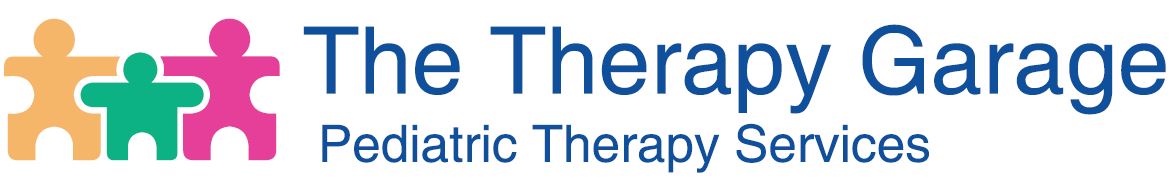 Volunteer/Observation Request FormYour Name: ____________________________________________________________________________Age/Grade:_________________ School/University:____________________________________________Your Contact Information: Cell Phone Number: ________________________ Email: __________________________________Address:_________________________________________________________________________In Case of Emergency Contact: _____________________________________________________________Cell Phone Number: ________________________Relationship: ____________________________Reason for Observation/Volunteer Hours: (Circle to indicate if hours are for observation or volunteer)Types of therapy you would like to observe: # Of Hours Required: __________________________	Date to be Completed: ___________________List times you are available to complete hours:Is an assignment required? __ No ___ Yes.   If yes, please briefly describe the assignment.All individuals volunteering or observing will be requested to review our Client Confidentiality Education Presentation and provide consent to adhere to our HIPPA policy prior to participating with us.  Our clients privacy is critical and only those who will also value this concern for privacy will be allowed to join us.The Therapy Garage Office Use BelowConfidentiality Education Complete:					HIPPA Policy Consent:Dates Observations Completed: